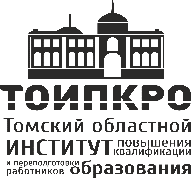 Областное  государственное бюджетное учреждение дополнительного профессионального образования «Томский областной институт повышения квалификации и переподготовки работников образования» (ТОИПКРО). Томск, ул. Пирогова,10, телефон (3822) 55 79 89, факс (3822) 90-20 31Начальнику Департамента    общего образования                                                                                   _______________________ №  ______________                              Томской области    На № ____________ от ___________			        Об итогах работы с резервом управленческих                             Грабцевич И.Б.кадров в 1 кв.2022 г    		Уважаемая Ирина Борисовна!      В соответствии с Распоряжением Департамента общего образования Томской области от 14.01.2022 № 37-р «Об утверждении Плана работы по подготовке резерва управленческих кадров для муниципальных образовательных организаций системы общего и дополнительного образования Томской области на 2022 год», направляем отчетную информацию по итогам 1-го квартала текущего года.      Электронная версия отчета представлена 04.03.2022 Садиевой М.С., председателю комитета организационно-кадровой и правовой работы.Приложение: на 1 л. в 1 экз.Ректор ТОИПКРО                                                                                  О.М. ЗамятинаКадышева Елена Геннадьевна(3822)   90-20-59kadysheva@edu.tomsk.ruПриложение к письму от ____________ № _________Информацияо результатах реализации Плана работы по подготовке резерва управленческих кадров для муниципальных образовательных организации системы общего и дополнительного образования Томской области      В первом квартале 2022 года кафедрой управления образованием ТОИПКРО  проведена следующая работа по подготовке резерва управленческих кадров:Подготовлен План работы по подготовке резерва на 2022 год - Распоряжение Департамента общего образования Томской области от 14.01.2022 № 37-р.С целью исполнения рекомендаций Департамента общего образования по итогам мониторинга деятельности муниципальных органов управления образованием в 2021 году проведен анализ текущего состояния разделов сайтов, отражающих работу с резервом – до 15.02.2022. (пункт 7. Плана)Организован и проведен семинар-совещание с руководителями и специалистами МОУО по теме: «Итоги мониторинга работы с резервом управленческих кадров в 2021 году». Повестка семинара-совещания: - Анализ результатов регионального мониторинга 2021 года по работе с резервом управленческих кадров органов местного самоуправления, осуществляющих управление в сфере образования - Кадышева Елена Геннадьевна, ст. преподаватель КУО;- Организация работы с резервом управленческих кадров: проблемы и перспективы (из опыта работы) - Головнина Татьяна Витальевна, главный специалист Управления образования Администрации Бакчарского района;- План подготовки резерва управленческих кадров на базе ТОИПКРО в 2022 г. - Кадышева Елена Геннадьевна, ст. преподаватель КУО. В семинаре-совещании приняли участие 30 человек из 19-ти муниципалитетов, из них 14 человек – руководители и заместители руководителей МОУО. Информационное письмо ТОИПКРО - исх. от 27.01.2022 № 71-и, Приказ ТОИПКРО о проведении семинара-совещания от 11.02.2022 № 09-Сов. (пункт 1. Плана)Проведены с 20 по 31 марта текущего года плановые бюджетные курсы повышения квалификации для лиц, состоящих в резерве и молодых руководителей по теме «Школа кадрового резерва: основы управления», в которых приняли участие 19 человек, из них 17 – представители резерва. (пункт 4. Плана).Проведены индивидуальные консультации с руководителями и специалистами МОУО: Александровского, Верхнекетского, Бакчарского, Зырянского, Томского, Шегарского районов, г. Кедровый.Информация о работе с резервом размещается на сайте ТОИПКРО:- Распоряжение ДОО ТО (План на 2022) -   https://toipkro.ru/content/editor/kuo/Rasp-DOO-TO_Rezerv-upr-kadrov_plan-raboty-2022.pdf- Семинар-совещание 11.02.2022  - https://toipkro.ru/departments/kafedra-upravleniya-obrazovaniem-30/rezerv-upravlencheskih-kadrov-52/11-fevralya-sostoyalsya-seminar-itogi-monitoringa-raboty-s-rezervom-upravlencheskih-kadrov-v-2021-godu/ - КПК «Школа кадрового резерва: основы управления» https://toipkro.ru/departments/kafedra-upravleniya-obrazovaniem-30/rezerv-upravlencheskih-kadrov-52/itogi-kpk-shkola-kadrovogo-rezerva-osnovy-upravleniya/